Project name: InSIS project number:Fund provider: IGA/A Grant Competition(IGA/A project, CZ.02.2.69/0.0/0.0/19_073/0016936 and the Operational Programme Research Development and Education /OP RDE/, Call No. 02_19_073 IMPROVING THE QUALITY OF INTERNAL GRANT SCHEMES AT HIGHER EDUCATION INSTITUTIONS)Main proposer:	Department:               	 E-mail:  	  		 Phone extension: Brief description of the nature / objective of the project: Estimated amount of the funding of the project in each year:The proposer declares that they familiarised themselves with all conditions set both by the fund provider and by VSE.The proposer also agrees to provide project evaluation to a representative of the faculty concerned.Date: …………….											………………………….…………								      ProposerThe faculty guarantees the expertise and the provision of technical and material support of the project, and the faculty confirms that it shall pay any ineligible unit costs of all researchers for the last month of the grant implementation in the event of failure to deliver pre-defined outputs.Date: .…………….										………………………………………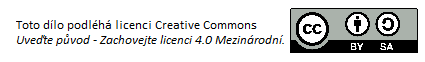 									DeanPROJECT CARDIGA/A Grant Competition